П О С Т А Н О В Л Е Н И ЕАДМИНИСТРАЦИИ КУКОБОЙСКОГО  СЕЛЬСКОГО  ПОСЕЛЕНИЯ  ЯРОСЛАВСКОЙ  ОБЛАСТИот 01 апреля 2019 г.   			                                              № 24с. КукобойОб утверждении  муниципальной  адресной программы по обеспечению устойчивого сокращения непригодного для проживания жилищного фонда Кукобойского сельского поселения Ярославской области на 2019 – 2025 годы     В соответствии с  Федеральным  законом от 21 июля 2007 года № 185-ФЗ «О Фонде содействия реформированию жилищно-коммунального хозяйства» (далее – Федеральный закон от 21 июля 2007 года № 185-ФЗ) и целях исполнения проекта региональной адресной программы по обеспечению устойчивого сокращения непригодного для проживания жилищного фонда Ярославской области на 2019-2025 годы федерального проекта «Обеспечение устойчивого сокращения непригодного для проживания жилищного фонда» на 2019-2024 годы,АДМИНИСТРАЦИЯ  ПОСТАНОВЛЯЕТ:Утвердить  муниципальную адресную программу по обеспечению устойчивого сокращения непригодного для проживания жилищного фонда Кукобойского сельского поселения Ярославской области на 2019 – 2025 годы»  (Приложение №1)Контроль за исполнением постановления  оставляю  за  собой.Постановление  вступает  в  силу  с  момента  подписания  и подлежит  официальному   обнародованию  на  информационных  стендах  расположенных  в с. Кукобой, д. Малино,  д. Вараково, с. Семёновское, с. Всехсвятское, д.Костромка, д. Оносово, с. Николо-Ухтома, д. Менчаково, д. Паршино, д.Ивандино, д. Кубье и размещению на официальном  сайте  http://kukobadm.ru/.  Глава  Кукобойского сельского  поселения                 Е.Ю. ЧистобородоваПриложение № 1к  постановлению Администрации  Кукобойского  сельского  поселенияЯрославской  области №  24    от «01 »  апреля  2019 годаМУНИЦИПАЛЬНАЯ АДРЕСНАЯ ПРОГРАММА по обеспечению устойчивого сокращения непригодного для проживания жилищного фонда Кукобойского сельского поселения Ярославской области на 2019 – 2025 годыПаспорт ПрограммыОбщая потребность в ресурсах* С учетом средств Фонда, областного и местных бюджетов.Содержание проблемы и обоснование необходимости ее решения программными методамиПо состоянию на 01 января 2017 года жилищный фонд Кукобойского сельского поселения  Ярославской области, признанный аварийным и подлежащим сносу или  реконструкции в связи с физическим износом в процессе эксплуатации, по информации муниципальных образований области составляет 138,3 квадратных метров. Ввиду несоответствия требованиям, предъявляемым к жилым помещениям, аварийное жилье не только не обеспечивает комфортного проживания граждан, но и создает угрозу для жизни и здоровья проживающих в нем людей. Владельцы аварийного жилья не могут в полной мере реализовать свои права на управление жилищным фондом, предусмотренные действующим жилищным законодательством, получать полный набор жилищно-коммунальных услуг надлежащего качества. Аварийные дома ухудшают внешний облик сел и деревень, сдерживают развитие инфраструктуры, что снижает инвестиционную привлекательность территорий.Администрация, исполняющая полномочия по обеспечению жильем проживающих на их территории граждан, не располагают достаточными финансовыми ресурсами для решения проблемы ликвидации аварийного жилого фонда. Поэтому решение этой проблемы требует консолидации финансовых ресурсов федерального и местного уровней.В соответствии с требованиями Федерального закона от 21 июля 2007 года № 185-ФЗ  предусматривается расселение всех многоквартирных домов, признанных аварийными до 01 января 2017 года, за период 2019 – 2025 годов. При расселении аварийного жилья в рамках Программы учитывается необходимость развития малоэтажного строительства. Малоэтажное строительство характеризуется быстротой возведения, удобством планировки земельных участков, применением современных энергоэффективных технологий, что в результате создает удобство и комфорт для проживания граждан. Применение программного метода решения проблемы ликвидации аварийного жилья, обеспечит управляемость процессом, достижение целевых показателей реализации проводимых мероприятий, контроль за целевым и эффективным использованием средств, направляемых на расселение аварийного жилищного фонда как в Ярославской области в целом, так и в Кукобойском сельском поселении.II. Цель и задача ПрограммыЦелью Программы является финансовое и организационное обеспечение переселения граждан из аварийных многоквартирных домов, собственники помещений в которых проявили готовность участвовать в Программе, при условии, что органы местного самоуправления обеспечивают выполнение показателей реформирования жилищно-коммунального хозяйства, определенных Федеральным законом от 21 июля 2007 года № 185-ФЗ.Для достижения поставленной цели необходимо решить задачу обеспечения благоустроенными жилыми помещениями граждан, переселяемых из аварийных многоквартирных домов, в том числе за счет привлечения финансовой поддержки Фонда.III. Требования к проектируемым (строящимся) или приобретаемым жилым помещениямТребования необходимо учитывать муниципальным заказчикам при подготовке документации на проведение закупок в целях реализации мероприятий по переселению граждан из аварийного жилищного фонда, за исключением контрактов на выкуп помещений у собственников и контрактов на покупку жилых помещений у лиц, не являющихся застройщиками в домах, введенных в эксплуатацию.Требования к жилым помещениям, приобретаемым по контрактам на покупку жилых помещений у лиц, не являющихся застройщиками в домах, введенных в эксплуатацию, устанавливаются муниципальным заказчиком самостоятельно.IV. Ожидаемые конечные результаты реализации ПрограммыОценка результативности реализации Программы осуществляется один раз в год по итогам реализации соответствующего этапа Программы путем сопоставления фактически достигнутых показателей и планируемых показателей выполнения Программы. Результативным считается достижение на 100 процентов планируемых показателей. Оценка эффективности и результативности реализации Программы, этапов Программы производится в соответствии с Порядком определения завершения реализации региональных адресных программ по проведению капитального ремонта многоквартирных домов, мероприятий по капитальному ремонту многоквартирных домов, на которые предоставлена финансовая поддержка за счет средств Фонда в рамках реализации краткосрочного плана реализации региональной программы капитального ремонта, завершения реализации программ по переселению граждан из аварийного жилищного фонда и этапов таких программ субъектами Российской Федерации, утвержденным правлением Фонда от 10 августа 2016 года, протокол № 689, от 27 июля 2017 года, протокол № 776, от 31 июля 2017 года, протокол№ 777, от 2 марта 2018 года, протокол № 825. Для оценки достижения показателя реализации Программы учитывается общая площадь аварийного жилищного фонда, переселение граждан из которого завершено, а также общая площадь аварийного жилищного фонда, переселение граждан из которого не завершено в предусмотренные сроки исключительно по причинам, связанным, в частности, со сроками принятия наследства, с неизвестностью места пребывания гражданина, наличием судебного спора о выселении гражданина из жилого помещения по основаниям, предусмотренным пунктом 1 статьи 85 Жилищного кодекса Российской Федерации, или судебного спора, связанного с изъятием жилого помещения у собственника по основаниям, предусмотренным статьей 32 Жилищного кодекса Российской Федерации, и другими причинам, связанным с личностью гражданина.V. Механизм реализации Программы1. Обоснование объема средств на реализацию ПрограммыМероприятия Программы реализуются в сельском поселении,  путем:- приобретения жилых помещений в многоквартирных домах (в том числе в многоквартирных домах, строительство которых не завершено, включая дома, строящиеся (создаваемые) с привлечением денежных средств граждан и (или) юридических лиц), оборудованных коллективными (общедомовыми) приборами учета потребления ресурсов, необходимых для предоставления коммунальных услуг (тепловой энергии, горячей и холодной воды, электрической энергии, газа);- приобретение жилых помещений на вторичном рынке;- строительства многоквартирных домов администрацией сельского поселения- выплаты размера возмещения за изымаемое жилое помещение в связи с изъятием земельного участка для государственных или муниципальных нужд.  Предоставление гражданам жилых помещений в рамках Программы осуществляется исходя из следующих положений жилищного законодательства:- граждане, занимающие жилые помещения по договору социального найма и выселяемые в порядке, установленном статьями 86, 89 Жилищного кодекса Российской Федерации, имеют право на предоставление другого благоустроенного применительно к условиям населенного пункта жилого помещения по договору социального найма, равнозначного по общей площади ранее занимаемому жилому помещению;- граждане, являющиеся собственниками жилых помещений в многоквартирных домах, признанных аварийными и подлежащими сносу, имеющие в собственности иные пригодные для проживания жилые помещения в соответствии со статьей 32 Жилищного кодекса Российской Федерации имеют право на выплату размера возмещения за изымаемое жилое помещение в связи с изъятием земельного участка для государственных и муниципальных нужд. Размер возмещения за жилое помещение, сроки и другие условия при определении размера возмещения за изымаемое жилое помещение определяются соглашением об изъятии недвижимости для государственных и муниципальных нужд, заключаемым муниципальным образованием области с собственником жилого помещения;Кроме того, по соглашению с собственником жилого помещения ему может быть предоставлено взамен изымаемого жилого помещения другое жилое помещение с зачетом его стоимости при определении размера возмещения за изымаемое жилое помещение.- граждане, являющиеся собственниками жилых помещений в многоквартирных домах, признанных аварийными и подлежащими сносу, не имеющими в собственности иных пригодных для проживания жилых помещений в соответствии с судебной практикой имеют право на предоставление жилых помещений на общих основаниях Программы. В рамках реализации Программы осуществляется расселение аварийных многоквартирных домов в соответствии с перечнем аварийных многоквартирных домов, признанных аварийными до 1 января 2017 года, приведенным в приложении 1 к Программе.В приоритетном порядке в перечень аварийных многоквартирных домов (приложение 1 к Программе), в отношении которых в 2019 - 2025 годах планируется предоставление финансовой поддержки на переселение граждан в рамках Программы, включаются аварийные многоквартирные дома, для собственников помещений в которых истек установленный срок сноса или реконструкции таких домов, а также аварийные многоквартирные дома, в которых все жилые и нежилые помещения находятся в муниципальной собственности. Во вторую очередь в указанный перечень включаются аварийные многоквартирные дома, всеми собственниками жилых помещений в которых в письменной форме взяты обязательства о реализации конкретного варианта переселения. В третью очередь в указанный перечень включаются аварийные многоквартирные дома, все собственники помещений в которых на общих собраниях приняли единогласное решение о готовности участвовать в Программе, но для которых не истек установленный срок для сноса или реконструкции аварийных многоквартирных домов.Для ранжирования аварийных многоквартирных домов, годы признания которых аварийными и подлежащими сносу или реконструкции идентичны, рекомендуется принимать во внимание следующее:- всеми ли собственниками жилых помещений выбраны конкретные варианты переселения и взяты обязательства в письменной форме о реализации конкретного варианта переселения;- согласованы ли с органами местного самоуправления условия изъятия земельного участка, на котором расположен многоквартирный дом, для государственных или муниципальных нужд с собственником жилого помещения в связи с возмещением затрат; - принято ли общим собранием собственников жилых помещений в многоквартирном доме единогласное решение об участии в Программе.Гражданам, выселяемым из жилых помещений в аварийном многоквартирном доме, принадлежащих им на праве собственности, выразившим согласие на получение размера возмещения за жилое помещение в связи с изъятием земельного участка для государственных и муниципальных нужд, выплачивается размер возмещения. Изъятие нежилых помещений в аварийных многоквартирных домах осуществляется в порядке, установленном Гражданским кодексом Российской Федерации. В случае если в аварийных многоквартирных домах есть жилые помещения, находящиеся в собственности юридических лиц, возрастают риски непринятия общими собраниями собственников жилых помещений в многоквартирных аварийных домах единогласных решений об участии в Программе. В этом случае Администрация сельского поселения может для включения таких домов в Программу и минимизации расходов бюджета предложить юридическим лицам - собственникам жилых помещений в таких домах заключить договоры мены с Администрацией сельского поселения, включающие в себя обязательства по переселению в обмениваемые жилые помещения.Стоимость 1 квадратного метра устанавливается в соответствии с приказом Министерства строительства и жилищно-коммунального хозяйства Российской Федерации (далее – Минстрой России) для целей расчета размеров социальных выплат для всех категорий граждан, которым указанные социальные выплаты предоставляются на приобретение (строительство) жилых помещений за счет средств федерального бюджета (далее – нормативная стоимость квадратного метра) на 1 квартал текущего года.На 2019 год нормативная стоимость квадратного метра для Ярославской области установлена в размере 42 389 рублей, в соответствии с приказом Минстроя России от 19 декабря 2018 года № 822/пр. При расчете стоимости 1 квадратного метра на период 2020 – 2025 годы применен дефлятор в размере 0,05 процентов, который установился в соответствии с разницей стоимости 1 квадратного метра в первом квартале 2018 года и стоимостью 1 квадратного метра в первом квартале 2029 года.Объем финансирования Программы определяется исходя из общей площади жилых помещений в аварийных многоквартирных домах, подлежащих расселению в рамках Программы, и предельной стоимости одного квадратного метра общей площади жилых помещений, предоставляемых гражданам в соответствии с Программой.План реализации мероприятий по переселению граждан из аварийного жилищного фонда, признанного таковым до 1 января 2017 года, по способам переселения приведен в приложение 2 к Программе.План мероприятий по переселению граждан из аварийного жилищного фонда, признанного таковым до 1 января 2017 года, приведен в приложении 3 к Программе.Планируемые показатели переселения граждан из аварийного жилищного фонда, признанного таковым до 1 января 2017 года, приведены в приложении 4 к Программе.Объем долевого финансирования мероприятий по расселению аварийного жилищного фонда на 2019 - 2025 годы за счет средств местных бюджетов устанавливается, для сельского поселения - не менее 5 процентов от доли софинансирования консолидированного бюджета.В Программе могут предусматриваться дополнительные источники финансирования:- средства местных бюджетов на оплату дополнительной площади приобретаемых (строящихся) жилых помещений;- средства местных бюджетов на оплату превышения стоимости приобретаемых жилых помещений над предельной стоимостью одного квадратного метра общей площади жилых помещений, установленной в Программе;- внебюджетные источники.Объем дополнительного финансирования приобретения жилых помещений, связанный с предоставлением жилого помещения, площадь которого больше площади ранее занимаемого помещения, рассчитывается Администрацией  сельского поселения,  как стоимость разницы между занимаемой площадью и минимально необходимой площадью жилого помещения, рассчитанной на основе СНиП 31-01-2003 "Здания жилые многоквартирные" с соблюдением требований статьи 89 Жилищного кодекса Российской Федерации исходя из предельной стоимости одного квадратного метра общей площади жилых помещений с учетом способа реализации мероприятий.В случае приобретения Администрацией сельского поселения  жилых помещений для переселения граждан из аварийного жилищного фонда по цене, превышающей цену приобретения жилых помещений, рассчитанную с учетом предельной стоимости одного квадратного метра общей площади жилого помещения, финансирование расходов на оплату стоимости такого превышения осуществляется за счет средств местных бюджетов. В случае приобретения Администрацией сельского поселения жилых помещений для переселения граждан из аварийного жилищного фонда по цене, меньшей, чем цена приобретения жилых помещений, рассчитанная с учетом предельной стоимости одного квадратного метра общей площади жилых помещений, средства Фонда, средства долевого финансирования за счет средств бюджетов субъектов Российской Федерации и (или) средств местных бюджетов в сумме, составляющей разность между указанными ценами, могут расходоваться на оплату стоимости превышения общей площади жилого помещения в случае предоставления гражданину, переселяемому из аварийного жилищного фонда, жилого помещения, общая площадь которого превышает общую площадь ранее занимаемого им жилого помещения, но не больше определяемой в соответствии с жилищным законодательством нормы предоставления площади жилого помещения на одного человека.Дополнительное финансирование предусматривается в местном бюджете в рамках муниципальных жилищных программ, действующих на территории муниципального образования области.2. Механизм реализации ПрограммыРеализация Программы осуществляется Администрацией сельского поселения с участием заинтересованных органов исполнительной власти Ярославской области.Департамент строительства Ярославской области и департамент финансов Ярославской области в части финансирования мероприятий Программы осуществляют:- нормативно-правовое и методическое обеспечение реализации Программы, включая разработку финансовых и организационных механизмов;- информирование населения Ярославской области о реализации Федерального закона от 21 июля 2007 года № 185-ФЗ в части переселения граждан из аварийного жилищного фонда;- привлечение бюджетных средств и средств Фонда, необходимых для реализации Программы, в установленном порядке;- распределение между муниципальными районами области финансовой поддержки в пределах средств на реализацию Программы, полученных из Фонда;- контроль за целевым использованием бюджетных средств, направленных на реализацию Программы;- мониторинг результатов реализации программных мероприятий;- подготовку и представление отчетов по реализации Программы за соответствующий год;- расчет показателей – индикаторов реализации Программы;- корректировку целевых показателей и механизма реализации мероприятий Программы.Администрация сельского поселения осуществляет:- установление очередности сноса аварийного жилищного фонда и соответственно очередности переселения граждан;- разработку и утверждение муниципальной адресной программы по переселению граждан из аварийного жилищного фонда на 2019 – 2025 годы;- формирование необходимой для выполнения Программы нормативно-правовой базы в соответствии с законодательством Российской Федерации и Ярославской области;- выполнение в течение срока реализации Программы условий предоставления финансовой поддержки за счет средств Фонда, установленных статьей 14 Федерального закона от 21 июля 2007 года № 185-ФЗ, и принятых в связи с этим обязательств;- определение в муниципальной адресной программе по переселению граждан из аварийного жилищного фонда на 2019 – 2024 годы должностных лиц, ответственных за реализацию Программы на территории муниципального образования области;- формирование и предоставление в установленном порядке земельных участков под многоквартирное жилищное строительство;- осуществление закупки жилых помещений в домах, строительство многоквартирных домов;- контроль за качеством строительства малоэтажных домов в рамках муниципальных адресных программ по переселению граждан из аварийного жилищного фонда на основании, утвержденного органом местного самоуправления нормативного правового акта, устанавливающего порядок и процедуру осмотра объектов капитального строительства; - осуществление приемки законченных строительством домов, построенных в целях Программы, а также приемку приобретаемых в целях реализации Программы жилых помещений во вновь построенных домах, с участием комиссий, в состав которых включаются представители органов государственного жилищного надзора, органов архитектуры, органов государственного санитарного надзора, органов государственного пожарного надзора, государственного строительного надзора, организаций, эксплуатирующих сети инженерно-технического обеспечения, а также представители общественности;- контроль за целевым использованием средств и предоставление отчетности о расходовании бюджетных средств, направленных на финансирование мероприятий по расселению граждан;- еженедельно, в срок до четверга, внесение данных в автоматизированную систему «Реформа ЖКХ» нарастающим итогом в разрезе поданных заявок;- ежемесячно, в срок до 05 числа месяца, следующего за отчетным, внесение данных в автоматизированную систему «Реформа ЖКХ» и представление в департамент строительства Ярославской области отчетов о ходе реализации Программы, о расходовании средств Фонда, областного и местного бюджетов на расселение аварийных жилых домов на бумажном носителе за подписью главы муниципального образования области, а также внесение данных в реестр контрактов на приобретение жилых помещений в многоквартирных домах, на строительство многоквартирных домов либо выплата размера возмещения за жилое помещение в связи с изъятием земельного участка в рамках реализации муниципальных адресных программ по переселению граждан из аварийного жилищного фонда; - ежегодно, в срок до 03 сентября года, предшествующего первому году реализации соответствующего этапа Программы, представляют в департамент для согласования графики реализации Программы по очередному этапу Программы, а также ежемесячно в срок до 03 числа месяца, следующего за отчетным, представляют в департамент отчеты об исполнении указанных графиков;- осуществление внесения сведений о ходе реализации программ переселения граждан из аварийного жилищного фонда в информационную систему Фонда «АИС Реформа ЖКХ» с их корректировкой по мере обновления;- приобретение жилых помещение путем участия в долевом строительстве многоквартирных домов, в отношении проектной документации которых имеется положительное заключение государственной экспертизы. - приобретение и (или) строительство жилых помещений для переселения граждан из аварийного жилищного фонда в соответствии с действующим законодательством;- предоставление другого благоустроенного применительно к условиям населенного пункта жилого помещения по договору социального найма;- выплату размера возмещения за жилое помещение в связи с изъятием земельного участка  для муниципальных нужд; - предоставление взамен изымаемого жилого помещения другого жилого помещения с зачетом его стоимости в размер возмещения за жилое помещение; - снос аварийных многоквартирных жилых домов после завершения их расселения в сроки, установленные Программой;- принятие решений о развитии застроенных территорий;- проведение открытых аукционов и заключение договоров о развитии застроенных территорий;- утверждение проекта планировки застроенной территории;- принятие решения об изъятии земельных участков для государственных и муниципальных нужд, на которых расположены многоквартирные дома, признанные аварийными и подлежащими сносу или реконструкции, а также расположенных на застроенной территории, в отношении которой принято решение о развитии; - предоставление по договору социального найма жилых помещений гражданам, переселяемым из аварийного жилищного фонда, расположенного на застроенной территории, в отношении которой принято решение о развитии;- определение сроков и источников финансирования сноса или реконструкции расселенного аварийного жилищного фонда и осуществление соответствующих мероприятий.Администрация сельского поселения  участвует  в  региональной Программе при выполнении следующих условий:- наличие на территории сельского поселения жилищного фонда, признанного до 01 января 2017 года в установленном порядке аварийным и подлежащим сносу или реконструкции в связи с физическим износом в процессе его эксплуатации;- соблюдение администрацией сельского поселения условий предоставления финансовой поддержки за счет средств Фонда, установленных частью 1 статьи 14 Федерального закона от 21 июля          2007 года № 185-ФЗ;- наличие разработанного и утвержденного муниципальным правовым актом графика сноса многоквартирных домов, расселяемых в рамках муниципальной адресной программы;- выделение средств местного бюджета на реализацию мероприятий по ликвидации аварийного фонда.Администрация сельского поселения участник региональной Программы разрабатывают и принимают муниципальную адресную программы по переселению граждан из аварийного жилищного фонда на 2019 – 2024 годы (далее – муниципальная программа). Муниципальная программа,  разработанная в рамках реализации региональной Программы, может предусматривать план действий администрации сельского поселения, порядок переселения граждан, обоснование объема средств местного бюджета на цели переселения граждан с указанием способов переселения, привлечение внебюджетных ресурсов для переселения граждан из аварийного жилищного фонда, эффективное управление бюджетными и внебюджетными средствами, направленными на финансирование программных мероприятий, перечень многоквартирных домов и жилых помещений аварийного жилищного фонда, планируемые показатели выполнения муниципальной программы.Если граждане отказываются в добровольном порядке от предоставляемых в рамках Программы жилых помещений, что влечет за собой необходимость  Администрации сельского  поселения решать вопрос переселения в судебном порядке, то реализация мероприятий Программы осуществляется до момента исполнения судебного решения.В целях получения финансовой поддержки Фонда и областного бюджета Администрация  сельского поселения подаёт в департамент строительства Ярославской области заявку на предоставление финансовой поддержки Фонда и областного бюджета на переселение граждан из аварийного жилищного фонда и (или) заявку на предоставление финансовой поддержки Фонда и областного бюджета на переселение граждан из аварийного жилищного фонда с учетом необходимости развития малоэтажного строительства с приложением документов, подтверждающих выполнение условий предоставления финансовой поддержки, и выписки из муниципальной программы с приложением перечня аварийных домов, на расселение которых планируется финансирование в рамках заявок на предоставление финансовой поддержки. Формы заявок на предоставление финансовой поддержки и приложений к ним устанавливаются приказом департамента  строительства Ярославской области.Департамент строительства Ярославской области осуществляет проверку заявок муниципальных образований области и формирует заявку Ярославской области на получение финансовой поддержки Фонда.Финансовая поддержка за счет средств Фонда и областного бюджета по заявкам на переселение граждан из аварийного жилищного фонда с учетом необходимости развития малоэтажного строительства предоставляется на финансирование строительства домов, указанных в пунктах 2 и 3 части 2 статьи 49 Градостроительного кодекса Российской Федерации, или приобретение у застройщиков жилых помещений в таких домах.Переселение граждан из аварийного жилищного фонда осуществляется в соответствии с жилищным законодательством и частью 3 статьи 16 Федерального закона от 21 июля 2007 года № 185-ФЗ путем предоставления органами местного самоуправления жилых помещений в домах, указанных в пунктах 2 и 3 части 2 статьи 49 Градостроительного кодекса Российской Федерации. Иные способы переселения граждан из аварийного жилищного фонда по заявкам на переселение граждан из аварийного жилищного фонда с учетом необходимости развития малоэтажного строительства не допускаются.Лица, с которыми заключены муниципальные контракты на строительство домов, в рамках реализации мероприятий Программы по заявкам на переселение граждан из аварийного жилищного фонда в порядке и в сроки, которые установлены муниципальными правовыми актами, обязаны направлять в органы местного самоуправления информацию о ходе строительства домов.Закупки товаров, работ, услуг с начальной (максимальной) ценой контракта 50 миллионов рублей и более, финансовое обеспечение которых частично или полностью осуществляется за счет межбюджетных трансфертов, выполняет департамент государственного заказа Ярославской области. Взаимодействие заказчиков с департаментом государственного заказа Ярославской области при осуществлении закупок товаров, работ, услуг, финансовое обеспечение которых частично или полностью осуществляется за счет межбюджетных трансфертов в форме субсидий, главными распорядителями бюджетных средств по которым являются органы исполнительной власти Ярославской области, осуществляется в соответствии с Порядком взаимодействия заказчиков и департамента государственного заказа Ярославской области в рамках контрактной системы, утвержденным постановлением Правительства области от 27.12.2013 № 1767-п «О реализации контрактной системы в сфере закупок товаров, работ, услуг и внесении изменений в постановление Администрации области от 23.12.2005 № 344».3. Методика предоставления и распределения субсидий на обеспечение мероприятий по переселению граждан из аварийного жилищного фонда, в том числе переселению граждан из аварийного жилищного фонда с учетом необходимости развития малоэтажного жилищного строительства, за счет средств, поступивших из государственной корпорации – Фонда содействия реформированию жилищно-коммунального хозяйства, 
и средств областного бюджетаСубсидии на обеспечение мероприятий по переселению граждан из аварийного жилищного фонда, в том числе переселению граждан из аварийного жилищного фонда с учетом необходимости развития малоэтажного жилищного строительства, за счет средств, поступивших из государственной корпорации – Фонда содействия реформированию жилищно-коммунального хозяйства,  и средств областного бюджета (далее – субсидии) предоставляются на переселение граждан из аварийного жилищного фонда путем приобретения жилых помещений в многоквартирных домах, строительства многоквартирных жилых домов, на выплату возмещения за жилое помещение в связи с изъятием земельного участка для муниципальных нужд в соответствии со статьей 32 Жилищного кодекса Российской Федерации. Критерием отбора муниципальных образований области для предоставления субсидий является наличие на территории муниципального образования области жилищного фонда, признанного до 01 января 2017 года в установленном порядке аварийным и подлежащим сносу или реконструкции в связи с физическим износом в процессе его эксплуатации.Условия предоставления и расходования субсидий:- наличие разработанной и утвержденной муниципальной программы;- соблюдение муниципальным образованием области условий предоставления финансовой поддержки за счет средств государственной корпорации – Фонда содействия реформированию жилищно-коммунального хозяйства (далее  –  Фонд), установленных статьей 14 Федерального закона от 21 июля 2007 года № 185-ФЗ;- наличие в местном бюджете ассигнований на реализацию мероприятий по расселению аварийного фонда с обеспечением уровня софинансирования городским округом не менее 15 процентов, городским поселением – не менее 10 процентов, сельским поселением – не менее 5 процентов от доли софинансирования консолидированного бюджета;- наличие подписанного с муниципальным образованием области соглашения о предоставлении субсидии, заключенного до 01 октября текущего финансового года, форма которого утверждается департаментом строительства Ярославской области;- соблюдение целевых направлений расходования субсидии;- выполнение обязательств по достижению значений показателей результативности реализации субсидии, по соблюдению графика выполнения работ согласно муниципальным контрактам на приобретение жилых помещений путем участия в долевом строительстве;- представление достоверной отчетности в сроки, установленные соглашением о предоставлении субсидии; - предоставление реестра муниципальных контрактов с предоставлением копий соответствующих контрактов;- выполнение требований к срокам, порядку и формам представления отчетности об использовании субсидий, содержащихся в соглашении о предоставлении субсидии;- возврат в доход областного бюджета средств, источником финансового обеспечения которых является финансовая поддержка Фонда и областного бюджета, при невыполнении обязательств по достижению значений показателей результативности реализации субсидии, по соблюдению графика выполнения работ.Администрация сельского поселения  вправе заключать соглашение с Первомайским муниципальным  районам  о передаче полномочий по реализации мероприятий Программы с соответствующим финансовым обеспечением в форме иных межбюджетных трансфертов. Выделение субсидий за счет средств Фонда осуществляется в соответствии с Федеральным законом от 21 июля 2007 года № 185-ФЗ, Порядком перечисления средств Фонда в бюджет субъекта Российской Федерации, местные бюджеты, утвержденными правлением Фонда от 22 августа 2016 года, протокол № 692 (с изменениями от 10.08.2018, протокол № 857). -  в течение 30 дней с момента принятия правлением Фонда решения о предоставлении финансовой поддержки в размере до 30 процентов суммы средств, указанной в заявке, по которой принято решение о предоставлении финансовой поддержки;- в течение 30 дней после принятия правлением Фонда решения об одобрении реестра муниципальных контрактов в размере, необходимом для оплаты контракта с учетом доли средств Фонда. Администрация сельского поселения представляет в департамент строительства Ярославской области отчет об использовании субсидий в установленные соглашением о предоставлении субсидии  сроки. Оценка результативности реализации субсидий осуществляется ежегодно ответственным исполнителем на основании отчетов, представленных органами местного самоуправления по формам согласно методическим рекомендациям Фонда.Показатель результативности реализации субсидий (R') рассчитывается по формуле:R' = SUMКn  ×  (Xnтек. / Xnплан.) × 100 %,где:Xnтек. – текущее значение показателя;Xnплан. – плановое значение показателя;Кn – весовой коэффициент.При значении показателя результативности реализации субсидии          95 процентов и более результативность реализации субсидии признается высокой, при значении от 90 до 95 процентов – средней, при значении менее 90 процентов – низкой.Показатель эффективности реализации субсидий (R) рассчитывается по формуле:R = R' /  (Fтек. / Fплан.) × 100 %,где:R' – показатель результативности;Fплан. – плановая сумма финансирования по Программе;Fтек. – сумма финансирования на текущую дату.При значении показателя эффективности реализации субсидий 
95 процентов и более эффективность реализации субсидии за счет средств Фонда признаётся высокой, при значении от 90 до 95 процентов – средней, при значении менее 90 процентов – низкой.При расчете эффективности и результативности реализации субсидий в 2019 году применяются следующие основные показатели результативности и их весовые коэффициенты:Распределение субсидий между отражено в приложениях 4, 5, 6, 7 к Программе.Субсидия не предоставляется при невыполнении Администрацией сельского поселения условий предоставления и расходования субсидии.Предоставление субсидий приостанавливается департаментом финансов Ярославской области по предложениям департамента строительства Ярославской области в случае нарушений Администрацией сельского поселения условий соглашения о предоставлении субсидии в части соблюдения сроков размещения муниципального заказа, выделения средств местного бюджета и условий предоставления финансовой поддержки, установленных частью 1 статьи 14 Федерального закона от 21 июля 2007 года № 185-ФЗ, выявленных департаментом строительства Ярославской области в результате анализа отчетности. При выявлении указанных нарушений департамент строительства Ярославской области направляет в адрес главы муниципального образования области требования об устранении выявленных нарушений в течение месяца. В случае прекращения в установленном порядке перечисления субсидий за счет средств Фонда  администрации сельского поселения  департамент строительства Ярославской области уточняет и перераспределяет бюджетные ассигнования в рамках субсидий между муниципальными образованиями области.Вопрос о перераспределении субсидий рассматривается при наличии объективных причин изменения показателей реализации Программы, а именно:- в связи со смертью одиноко проживавшего по договору социального найма нанимателя в помещении, расположенном в аварийном жилищном фонде;- при дополнении адресного перечня домов, планируемых к расселению в рамках Программы, путем внесения изменений в Программу, а также изменения показателей выполнения Программы;- в связи с возникновением обстоятельств, предусмотренных статьей 83 Жилищного кодекса Российской Федерации, при реализации Программы;- при возникновении разницы между рассчитанной начальной (максимальной) ценой контракта и ценой заключенного контракта при реализации Программы;- при предоставлении гражданам с их согласия жилого помещения меньшей площади, чем площадь ранее занимаемого ими помещения, при реализации Программы.При этом не подлежат корректировке сроки исполнения Программы. При возникновении экономии за счет средств Фонда при реализации мероприятий Программы в одних муниципальных образованиях области и возникновения дополнительной потребности в средствах в других муниципальных образованиях области субсидии подлежат перераспределению в соответствии с Порядком использования денежных средств, не израсходованных при реализации региональных программ, утвержденным решением правления Фонда от 24.12.2014, протокол № 542    (с изменениями от 28.06.2018), и утверждаются Правительством области путем внесения изменений в Программу:  - в случае если на территории  сельского поселения отсутствуют дома, на которые могут быть перераспределены неизрасходованные средства, и возникшая экономия не может быть использована, то указанные средства в случае необходимости могут быть направлены департаментом строительства Ярославской области на дома, расположенные в другом муниципальном образовании области, в отношении которого Фондом принято решение о предоставлении финансовой поддержки в рамках одной заявки. При этом такие неизрасходованные средства должны быть возвращены Администрацией сельского поселения в областной бюджет и будут направлены в другое муниципальное образование области только после внесения изменений в бюджет этого муниципального образования области в части увеличения поступлений и расходования средств Фонда и средств областного бюджета; - в случае невозможности перераспределения между многоквартирными домами или направления на новые дома неизрасходованных средств, в том числе вследствие незначительности указанных средств, отсутствия на территории муниципального образования области, в бюджете которого образовался остаток неизрасходованных средств, многоквартирных домов аварийного жилищного фонда, такие средства в части средств Фонда используются в составе финансовой поддержки, предоставляемой Фондом в будущем (зачет средств Фонда). При этом указанные средства должны быть возвращены Администрацией сельского поселения в областной бюджет.При невозможности использования неизрасходованных средств в будущем в рамках зачета средств Фонда Ярославской областью или Администрацией сельского поселения, которые являлись получателями средств Фонда, указанные средства должны быть возвращены в Фонд в соответствии с дополнительным соглашением к соглашению о предоставлении субсидии, заключенному между Фондом и Ярославской областью.Использование неизрасходованных средств осуществляется на основании внесения изменений в Программу с учетом требований жилищного законодательства Российской Федерации и Федерального закона от 21 июля 2007 года № 185-ФЗ. В целях осуществления предусмотренного статьями 22 и 23 Федерального закона от 21 июля 2007 года № 185-ФЗ мониторинга реализации региональных адресных программ по переселению граждан из аварийного жилищного фонда департамент строительства Ярославской области уведомляет Фонд о планируемом использовании неизрасходованных средств и представляет в Фонд уведомление о внесении изменений в Программу.Остаток не израсходованных в отчетном году на реализацию Программы субсидий подлежит использованию в очередном году при подтверждении муниципальным образованием области потребности в нем и представлении администраторами доходов в департамент строительства Ярославской области необходимых обоснований по установленной департаментом строительства Ярославской области форме.В случае неперечисления указанного остатка субсидий в доход областного бюджета эти средства подлежат взысканию в порядке, установленном приказом департамента финансов Ярославской области         от 11.12.2009 № 15н «Об утверждении Порядка взыскания в доход областного бюджета неиспользованных остатков межбюджетных трансфертов, полученных в форме субсидий, субвенций и иных межбюджетных трансфертов, имеющих целевое назначение».Перед Администрацией сельского поселения устанавливаются обязанность по восстановлению кассовых расходов, произведенных областным бюджетом, в следующих случаях:- наступление форс-мажорных обстоятельств по причинам смерти нанимателей, для которых Администрацией сельского поселения было приобретено готовое жилье за счет субсидий, при отсутствии потребности в расселении аварийного жилья такой же площади или возникшей экономии при переселении в данное жилое помещения меньшей площади;- направление обращений Администрацией сельского поселения о необходимости замены жилых помещений между этапами реализации Программы при наличии потребности в расселении аварийного жилья участника Программы и возникшей экономии в бюджетных средствах по завершенному этапу Программы.Ответственность за достоверность, своевременность составления и представления отчетной документации возлагается на Администрацию сельского поселения и соответствующих главных распорядителей средств местных бюджетов, осуществляющих расходование субсидии.В случае выявления нарушений в результате мониторинга реализации Программы к Администрации сельского поселения могут применяться штрафные санкции, а именно:- при недостижении значения целевого показателя «Общая площадь расселенных жилых помещений в рамках реализации Программы» (начиная с 2014 года) муниципальное образование области обязуется по требованию департамента строительства Ярославской области возвратить субсидию, полученную в сумме, исчисленной из расчета 5 000 (пять тысяч) рублей за каждый день такой просрочки за каждое жилое помещение, переселение граждан из которого просрочено;- при просрочке представления в департамент строительства Ярославской области отчетности о ходе реализации региональных адресных программ по переселению граждан из аварийного жилищного фонда (ежемесячных и годовых (итоговых) отчетов) Администрация сельского поселения по требованию департамента строительства Ярославской области возвращают субсидию, полученную в сумме, исчисленной из расчета 50 000 (пятьдесят тысяч) рублей за каждый день такой просрочки;- при представлении в департамент строительства Ярославской области недостоверной отчетности Администрация сельского поселения по требованию департамента строительства Ярославской области возвращают субсидию, полученную в сумме, исчисленной из расчета 500 000 (пятьсот тысяч) рублей за каждый факт представления недостоверной отчетности.Субсидии имеют целевое назначение.Ответственность за нецелевое расходование субсидий возлагается на Администрацию сельского поселения и соответствующих главных распорядителей средств местных бюджетов.В случае нецелевого использования субсидий Администрацией сельского поселения, имеющих целевое назначение, применяется бесспорное взыскание суммы средств, полученной из средств областного бюджета в размере средств, использованных не по целевому назначению.Контроль за целевым расходованием субсидий осуществляется главным распорядителем средств областного бюджета – департаментом строительства Ярославской области.Наименование Программымуниципальная адресная программа по обеспечению устойчивого сокращения непригодного для проживания жилищного фонда Кукобойского сельского поселения Ярославской области на 2019 – 2025 годы (далее – Программа)Заказчик ПрограммыАдминистрация Кукобойского сельского поселения Ярославской областиОснования разработки ПрограммыФедеральный закон от 21 июля 2007 года № 185-ФЗ «О Фонде содействия реформированию жилищно-коммунального хозяйства» (далее – Федеральный закон от 21 июля 2007 года № 185-ФЗ);Жилищный кодекс Российской Федерациипроект Региональная адресная программа по обеспечению устойчивого сокращения непригодного для проживания жилищного фонда Ярославской области на 2019 – 2025 годыКуратор Программыглава Кукобойского сельского поселения  Ярославской области Чистобородова Е.Ю.Ответственный исполнитель ПрограммыАдминистрация  Кукобойского сельского поселения Ярославской областиИсполнители ПрограммыАдминистрация  Кукобойского сельского поселения Ярославской области (далее – Администрация)Основной разработчик ПрограммыАдминистрация  Кукобойского сельского поселения Ярославской областиЦель Программыфинансовое и организационное обеспечение переселения граждан из аварийных многоквартирных домов при условии, что Администрация обеспечивают выполнение показателей реформирования жилищно-коммунального хозяйства, определенных Федеральным законом от 21 июля 2007 года № 185-ФЗ Задача Программыобеспечение благоустроенными жилыми помещениями граждан, переселяемых из многоквартирных домов, признанных в установленном порядке аварийными и подлежащими сносу или реконструкции в связи с физическим износом в процессе их эксплуатации в период с 01 января 2012 по 01 января 2017 годы (далее – аварийные многоквартирные дома), в том числе за счет привлечения финансовой поддержки государственной корпорации - Фонда содействия реформированию жилищно-коммунального хозяйства (далее - Фонд)Важнейшие индикаторы и показатели,позволяющие оценить ходреализации Программы- общая площадь расселенных жилых помещений в рамках реализации Программы;- количество расселенных жилых помещений;- число жителей, переселенных в результате реализации ПрограммыСроки (этапы)реализации Программы2019-2025 годыОбъемы  и источники финансирования Программыобщая потребность – 6 155 456,40 рубля;справочно: потребность в средствах Фонда составляет 5 909238,14* рубля; областного бюджета – 233 907,34 рубля;местных бюджетов –12310,92 рубля;внебюджетные источники финансирования –            0,00 рубля* - средства Государственной корпорации – Фонда содействия реформированию жилищно-коммунального хозяйства доведены предварительные, подлежат изменению после принятия закона о федеральномбюджете и доведения лимитов до Ярославской областиОжидаемые               конечные  результаты                   реализации Программы  общая площадь расселенных жилых помещений –138,3 кв. метра, в том числе:по I этапу (2019 и 2020 годы) – 0 кв. метра;по II этапу (2020 и 2021 годы) – 0 кв. метра;по III этапу (2021 и 2022 годы) – 0 кв. метра;по IV этапу (2022 и 2023 годы) – 0 кв. метра;по V этапу (2023 и 2024 годы) – 0 кв. метра;по VI этапу (2024 и 2025 годы) – 138,3 кв. метраколичество расселенных жилых помещений –4 единицы, в том числе:по I этапу (2019и 2020 годы) – 0 единицы;по II этапу (2020 и 2021 годы) – 0 единицы;по III этапу (2021 и 2022 годы) – 0 единиц;по IV этапу (2022 и 2023 годы) – 0 единицы;по V этапу (2023 и 2024 годы) – 0 единицы;по VI этапу (2024 и 2025 годы) – 4 единицычисло переселенных жителей –  11 человек, в том числе:по I этапу (2019 и 2020 годы) – 0 человек;по II этапу (2020 и 2021 годы) – 0 человек;по III этапу (2021 и 2022 годы) – 0 человек;по IV этапу (2022 и 2023 годы) – 0 человек;по V этапу (2023 и 2024 годы) –  0 человек;по VI этапу (2024 и 2025 годы) – 11человекОтветственные лицадля контактовЧистобородова Елена Юрьевна – глава Кукобойского сельского поселения Ярославской области, т. (48 549)     3-13-70Виноградова Наталия Михайловна – заместитель главы администрации Кукобойского сельского поселения Ярославской области, т. (48 549)     3-11-85Электронный адрес размещения информации оПрограмме винтернете http://kukobadm.ru/documents/1087.htmlЭтапы реализации ПрограммыОбъем финансирования, тыс. руб.Объем финансирования, тыс. руб.Объем финансирования, тыс. руб.Объем финансирования, тыс. руб.Этапы реализации Программыфинансовые ресурсыобластной бюджетместный бюджетФондЭтапы реализации Программыфинансовые ресурсыобластной бюджетместный бюджетФондI этап (2019 – 2020)
0000II этап (2020 – 2021)0000III этап (2021 – 2022)0000IV этап (2022 – 2023)0000V этап (2023 – 2024)0000VI этап (2024 – 2025)6 155 456,40233 907,3412 310,925 909 238,14Итого6 155 456,40233 907,3412 310,924 114 974,509№ п/пНаименование требованияСодержание требования1Требования к проектной документации на строящийся многоквартирный дом   В проектной документации проектные значения параметров и другие проектные характеристики жилья, а также проектируемые мероприятия по обеспечению его безопасности должны быть установлены таким образом, чтобы в процессе его строительства и эксплуатации оно было безопасным для жизни и здоровья граждан (включая инвалидов и другие группы населения с ограниченными возможностями передвижения), имущества физических и юридических лиц, государственного или муниципального имущества, окружающей среды.   Проектная документация разрабатывается в соответствии с требованиями:- постановления Правительства Российской Федерации от 16 февраля 2008 года № 87 «О составе разделов проектной документации и требованиях к их содержанию»;    – Федерального закона от 22 июля 2008 года  № 123–ФЗ «Технический регламент о требованиях пожарной безопасности»;   – Федерального закона от 30 декабря 2009 года № 384–ФЗ «Технический регламент о безопасности зданий и сооружений»;   – СП 42.13330.2016 «Градостроительство. Планировка и застройка городских и сельских поселений»;   – СП 54.13330.2016 «Здания жилые многоквартирные»;      – СП 59.13330.2016 «Доступность зданий и сооружений для маломобильных групп населения»;   – СП 14.13330.2014 «Строительство в сейсмических районах»;   – СП 22.13330.2016 «Основания зданий и сооружений»;   – СП 2.13130.2012 «Системы противопожарной защиты. Обеспечение огнестойкости объектов защиты»;   – СП 4.13130.2013 «Системы противопожарной защиты. Ограничение распространения пожара на объектах защиты. Требования к объемно-планировочным и конструктивным решениям»;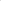    – СП 255.1325800 «Здания и сооружения. Правила эксплуатации. Общие положения».   Оформление проектной документации осуществляется в соответствии с ГОСТ                         Р 21.1101-2013 «Основные требования к проектной и рабочей документации».   Планируемые к строительству (строящиеся) многоквартирные дома, указанные в пункте 2 части 2 статьи 49 Градостроительного кодекса Российской Федерации, а также подлежащие приобретению жилые помещения должны соответствовать положениям санитарно-эпидемиологических правил и нормативов СанПиН 2.1.2.2645-10 «Санитарно-эпидемиологические требования к условиям проживания в жилых зданиях и помещениях», утвержденных постановлением Главного государственного санитарного врача Российской Федерации от 10 июня 2010 года № 64 (с изменениями и дополнениями).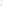 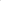 2Требование к конструктивному, инженерному и технологическому оснащению строящегося многоквартирного дама, введенного в эксплуатацию многоквартирного дома, в котором приобретается готовое жилье   Строящиеся дома должны иметь:   – положительное заключение проведенной в соответствии с требованиями градостроительного законодательства экспертизы в отношении проектной документации на строительство дома;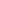 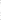    – несущие строительные конструкции должны быть выполнены из следующих материалов:а) стены из каменных конструкций (кирпич, блоки), крупных железобетонных блоков, железобетонных панелей, монолитного железобетонного каркаса с заполнением;б) перекрытия из сборных и монолитных железобетонных конструкций;в) фундаменты из сборных и монолитных железобетонных и каменных конструкций.   Не рекомендуется строительство домов и приобретение жилья в домах, выполненных из легких стальных тонкостенных конструкций (ЛСТК), SIP панелей, металлических сэндвич панелей.   – подключение к централизованным сетям инженерно-технического обеспечения по выданным соответствующими ресурсоснабжающими и иными организациями техническим условиям;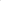 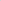    – санитарный узел (раздельный или совмещенный), который должен быть внутриквартирным и включать ванну, унитаз, раковину.   –внутридомовые инженерные системы, включая системы: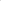 а) электроснабжения (с силовым и иным электрооборудованием в соответствии с проектной документацией); б) холодного водоснабжения;в) водоотведения (канализации);г) газоснабжения (при наличии в соответствии с проектной документацией), с устройством сигнализаторов загазованности, сблокированных с быстродействующим запорным клапаном, установленным первым по ходу газа на внутреннем газопроводе жилого здания с возможностью аварийно-диспетчерского обслуживания (в соответствии с проектной документацией);д) отопления (при отсутствии централизованного отопления и наличии газа рекомендуется установка коллективных или индивидуальных газовых котлов);е) горячего водоснабжения;ж) противопожарной безопасности (в соответствии с проектной документацией);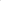 з) мусороудаления (при наличии в соответствии с проектной документацией);   – в случае экономической целесообразности рекомендуется использовать локальные системы энергоснабжения;   – принятые в эксплуатацию и зарегистрированные в установленном порядке лифты (при наличии в соответствии с проектной документацией).   – внесенные в Государственный реестр средства измерений, поверенных предприятиями-изготовителями, принятых в эксплуатацию соответствующими ресурсоснабжающими организациями и соответствующих установленным требованиям к классам точности общедомовых (коллективных) приборов учета электрической энергии, холодной воды, горячей воды (при централизованном теплоснабжении в установленных случаях);   – освещение этажных лестничных площадок дома с использованием светильников в антивандальном исполнении со светодиодным источником света, датчиков движения и освещенности;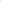 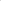    – при входах в подъезды дома освещение с использованием светильников в антивандальном исполнении со светодиодным источником света и датчиков освещенности, козырьки над входной дверью и утепленные дверные блоки с ручками и автодоводчиком;    – во входах в подвал (техническое подполье) дома металлические дверные блоки с замком, ручками и автодоводчиком;   – отмостки из армированного бетона, асфальта, устроенную по всему периметру дома и обеспечивающую отвод воды от фундаментов;   –  организованный водосток;   – благоустройство придомовой территории, в том числе наличие твердого покрытия, озеленения и малых архитектурных форм, площадок общего пользования различного назначения, в том числе детской игровой площадки с игровым комплексом (в соответствии с проектной документацией).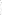 3Требования к функциональному оснащению и отделке помещений   Построенные и приобретаемые для переселения граждан из аварийного жилищного фонда жилые помещения должны располагаться на любых этажах дома, кроме подвального, цокольного, технического, мансардного и должны быть: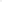    – оборудованы подключенными к соответствующим внутридомовым инженерным системам внутриквартирными инженерными сетями в составе (не менее):а) электроснабжения с электрическим щитком с устройствами защитного отключения;б) холодного водоснабжения;в) горячего водоснабжения (централизованной или автономной);г) водоотведения (канализации);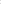 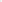 д) отопления (централизованного или автономного);е) вентиляции;ж) газоснабжения (при наличии в соответствии с проектной документацией);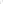 з) внесенными в Государственный реестр средств измерений, поверенными предприятиями-изготовителями, принятыми в эксплуатацию соответствующими ресурсоснабжающими организациями и соответствующими установленным требованиям к классам точности индивидуальными приборами учета электрической энергии, холодной воды, горячей воды, природного газа (в установленных случаях) (в соответствии с проектной документацией);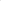    – иметь чистовую отделку «под ключ», в том числе:а) входную утепленную дверь с замком, ручками и дверным глазком;б) межкомнатные двери с наличниками и ручками;в) оконные блоки со стеклопакетом класса энергоэффективности в соответствии с классом энергоэффективности дома (с возможностью открытия створок (фрамуг, форточек) в двух позициях) и подоконниками;г) вентиляционные решетки;д) подвесные крюки для потолочных осветительных приборов во всех помещениях квартиры;е) установленные и подключенные к соответствующим внутриквартирным инженерным сетям:– звонковую сигнализацию(в соответствии с проектной документацией);– мойку со смесителем и сифоном;– умывальник со смесителем и сифоном;– унитаз с сиденьем и сливным бачком;– ванну с заземлением, со смесителем и сифоном;– одно-, двухклавишные электровыключатели;– электророзетки;– выпуски электропроводки и патроны во всех помещениях квартиры;– газовую или электрическую плиту (в соответствии с проектным решением);– радиаторы отопления с терморегуляторами (при технологической возможности в соответствии с проектной документацией), а при автономном отоплении и горячем водоснабжении также двухконтурный котел;в) напольные покрытия из керамической плитки в помещениях ванной комнаты, туалета (совмещенного санузла), кладовых, на балконе (лоджии), в остальных помещениях квартиры – из ламината класса износостойкости 22 и выше или линолеума на вспененной основе;г) отделку стен водоэмульсионной или иной аналогичной краской в помещениях ванной комнаты, туалета (совмещенного санузла), кладовых, кухни (за исключением части стены (стен) в кухне, примыкающей(их) к рабочей поверхности, и части стены (стен) в ванной комнате, примыкающей(их) к ванне и умывальнику, отделка которых производится керамической плиткой); обоями в остальных помещениях;д) отделку потолков во всех помещениях квартиры водоэмульсионной или иной аналогичной краской, либо конструкцией из сварной виниловой пленки (ПВХ) или бесшовного тканевого полотна, закрепленных на металлическом или пластиковом профиле под перекрытием (натяжные потолки).4Требования к материалам, изделиям и оборудованию   Проектом на строительство многоквартирного дома рекомендуется предусмотреть применение современных сертифицированных строительных и отделочных материалов, изделий, технологического и инженерного оборудования.    Строительство должно осуществляться с применением материалов и оборудования, обеспечивающих соответствие жилища требованиям проектной документации.    Выполняемые работы и применяемые строительные материалы в процессе строительства дома, жилые помещения в котором приобретаются в соответствии с муниципальным контрактом в целях переселения граждан из аварийного жилищного фонда, а также результатов таких работ должны соответствовать требованиям технических регламентов, требованиям энергетической эффективности и требованиям оснащенности объекта капитального строительства приборами учета используемых энергетических ресурсов.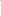 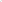 5Требование к энергоэффективности дома   Предусматривать класс энергетической эффективности дома не ниже «В» согласно Правилам определения класса энергетической эффективности, утвержденных приказом Министерства строительства и жилищно-коммунального хозяйства от 06 июня 2016 г. № 399/пр.   Рекомендуется предусматривать следующие мероприятия, направленные на повышение энергоэффективности дома:   – предъявлять к оконным блокам в квартирах и в помещениях общего пользования дополнительные требования указанные выше;      – производить установку в помещениях общего пользования, лестничных клетках, перед входом в подъезды светодиодных светильников с датчиками движения и освещенности;      – проводить освещение придомовой территории с использованием светодиодных светильников и датчиков освещенности;   – выполнять теплоизоляцию подвального (цокольного) и чердачного перекрытий (в соответствии с проектной документацией);   – проводить установку приборов учета горячего и холодного водоснабжения, электроэнергии, газа и другие, предусмотренные в проектной документации;   – выполнять установку радиаторов отопления с терморегуляторами (при технологической возможности в соответствии с проектной документацией);   – проводить устройство входных дверей в подъезды дома с  утеплением и  оборудованием автодоводчиками;   – устраивать входные тамбуры в подъезды дома с утеплением стен, устанавливать утепленные двери тамбура (входную и проходную) с автодоводчиками.   Обеспечить наличие на фасаде дома указателя класса энергетической эффективности дома в соответствии с разделом III Правил определения классов энергетической эффективности многоквартирных домов, утвержденных приказом Министерства строительства и жилищно-коммунального хозяйства Российской Федерации от б июня 2016 года № 399/пр. 6Требования к эксплуатационной документации дома   Наличие паспортов и инструкций по эксплуатации предприятий изготовителей на механическое, электрическое, санитарно-техническое и иное, включая лифтовое, оборудование, приборы учета использования энергетических ресурсов (общедомовые (коллективные) и индивидуальные) и узлы управления подачей энергетических ресурсов и т.д., а также соответствующих документов (копий документов), предусмотренных пунктами 24 и 26 Правил содержания общего имущества в многоквартирном доме, утвержденных постановлением Правительства Российской Федерации от 13 августа 2006 года № 491, включая Инструкцию по эксплуатации многоквартирного дома, выполненную в соответствии с п. 10.1 Градостроительного кодекса (Требования к безопасной эксплуатации зданий) и СП 255.1325800 «Здания и сооружения. Правила эксплуатации. Общие положения» (в соответствии с проектной документацией).   Наличие инструкций по эксплуатации внутриквартирного инженерного оборудования. Комплекты инструкций по эксплуатации внутриквартирного инженерного оборудования подлежат передаче Заказчику.№ п/пНаименование показателяЗначение целевого показателя1.Площадь аварийного жилищного фонда, расселенного в результате реализации Программы, кв.м138,32.Количество граждан, расселенных в результате реализации Программы, ед.11